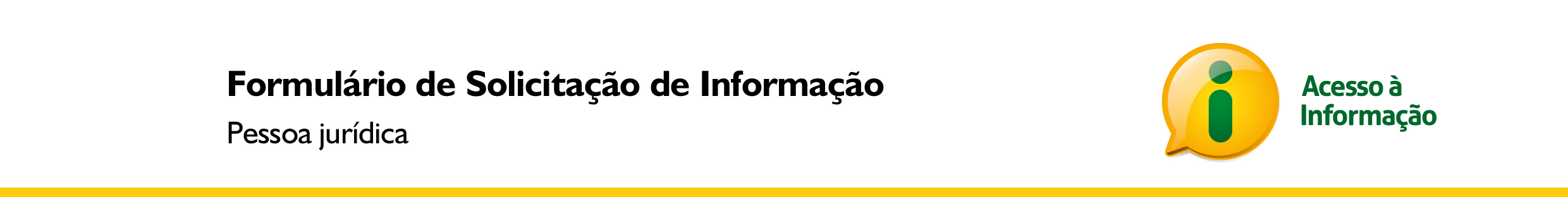 Dados do requerente - obrigatóriosRazão Social: __________________________________________________________________CNPJ:____________________________Nome do representante: ________________________________________________________Cargo do representante: ________________________________________________________Endereço físico: Cidade:	 ______________________	Estado: _______CEP: _______________Endereço eletrônico (e-mail): Dados do requerente– não obrigatóriosATENÇÃO: Os dados não obrigatórios serão utilizados apenas de forma agregada e para fins estatísticos.Telefone (DDD + número):(      ) ______________________			(     ) ______________________Endereço eletrônico (e-mail):  _________________________________________________Tipo de instituiçãoÁrea de atuaçãoEspecificação do pedido de acesso à informaçãoÓrgão/Entidade Destinatário(a) do Pedido: _________________________________________________________________Forma preferencial de recebimento da resposta:Descrição do pedido:_____________________________________________________________________________________________________________________________________________________________________________________________________________________________________________________________________________________________________________________________________________________________________________________________________________________________________________________________________________________________________________________________________________________________________________________________________________________________________________________________________________________________________________________________________________________________________________________________________________________________________________________________________________________________________________________________________________________________________________________________________________________________________________________________________________________________________________________________________________________________________________________________________________________________________________________________________________________________________________________________________________________________________________________________________________________________________________________________________________________________________________________________________________________________________________________________________________________________________________________________________________________________________________________________________________________________________________________________________________________________________________________________________________________________________________________________________________________________________________________________________ Empresa - PME Órgão público federal Partido político Empresa –grande porte Órgão público estadual/DF Veículo de comunicação Empresa pública/estatal Órgão público municipal Sindicato / Conselho profis. Escritório de advocacia Org. Não Governamental Outros Instituição de ensino e/ou pesquisa Instituição de ensino e/ou pesquisa Instituição de ensino e/ou pesquisa Comércio e serviços Governo  Imprensa Indústria Jurídica/Política Pesquisa acadêmica Extrativismo Representação de terceiros Terceiro Setor Agronegócios Represent. sociedade civil Outros Correspondência eletrônica (e-mail) Correspondência física (com custo) Buscar/Consultar pessoalmente